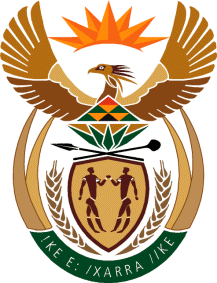 MINISTRY OF TOURISMREPUBLIC OF SOUTH AFRICAPrivate Bag X424, Pretoria, 0001, South Africa. Tel. (+27 12) 444 6780, Fax (+27 12) 444 7027Private Bag X9154, Cape Town, 8000, South Africa. Tel. (+27 21) 469 5800, Fax: (+27 21) 465 3216Ref: TM 2/1/1/10NATIONAL ASSEMBLY:QUESTION FOR WRITTEN REPLY:Question Number:		1646Date of Publication: 		9 June 2017NA IQP Number:		21Date of reply:		22 June 2017 Mr J Vos (DA) to ask the Minister of Tourism(a) How many (i) trainees were inducted into her department’s hospitality service training programme during the 2016-17 financial year and (ii) of the specified trainees have (aa) dropped out of the programme or (bb) are frequently absent from training and (b) what are the reasons for the drop-out or absenteeism rate in each case? 											NW1852EReply:How manyWhat are the reasons for the rate of drop-outs or the absenteeism in each case?See table below:     Reasons for Drop outReasons for absenteeismPublic ProtestsPublic Transport strikesSick and family responsibilityTrainees were inducted into her department’s hospitality service training programme during 2016-17 financial yearTargeted number was 2000 and only 1700 learners were inducted due to the service provider withdrawing from the project. NDT is currently in the process of recruiting a new service provider for NW and LP Province. The tender has been advertised and the closing date is the 19th June 2017.Targeted number was 2000 and only 1700 learners were inducted due to the service provider withdrawing from the project. NDT is currently in the process of recruiting a new service provider for NW and LP Province. The tender has been advertised and the closing date is the 19th June 2017.(ii)   Of the specified trainees(aa) have dropped out of the programme(bb) are frequently absent from training (ii)   Of the specified trainees1905.2% absenteeism rateClassification of learner drop outNumber of learnersWent back to school39Found Employment30Absconded80Pregnant9Relocation11Health related10Deceased2Joined another programme3Dismissed5Transport1TOTAL190